Table S2. The performance of profile HMMs trained with MDDLogo-identified substrate motifs based on five-fold cross-validationMDDLogo-clustered subgroupEntropy plotNumber of positive dataNumber of negative dataSnSpAccMCCAUCAll carbonylated K sites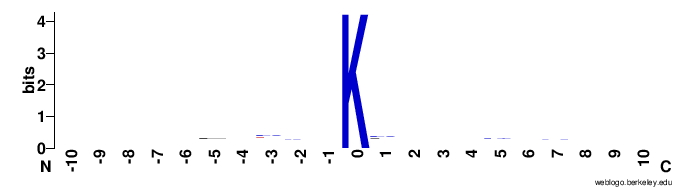 2565120.720.710.710.410.81CarbK_1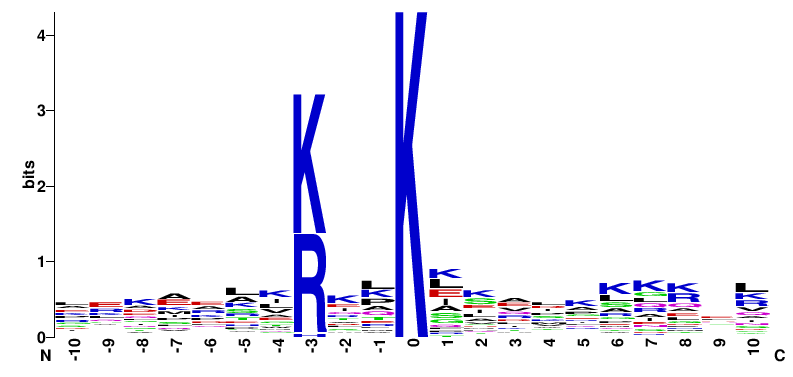 541080.810.810.810.610.91CarbK_2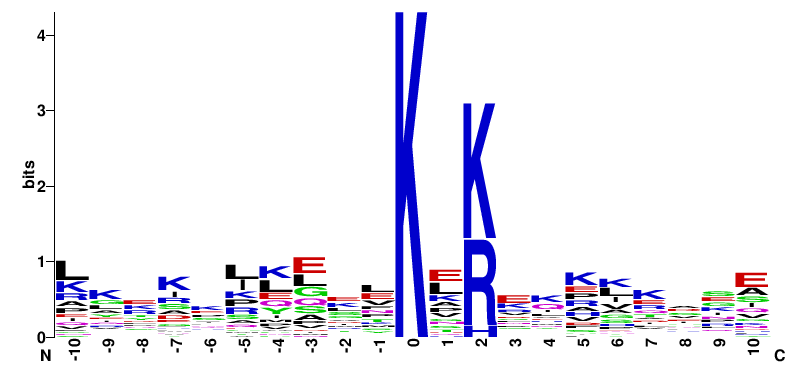 521040.740.740.740.460.84CarbK_3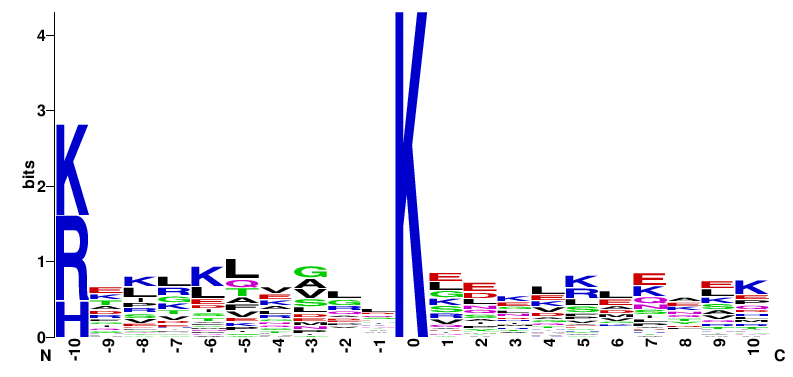 35700.710.710.710.410.81CarbK_4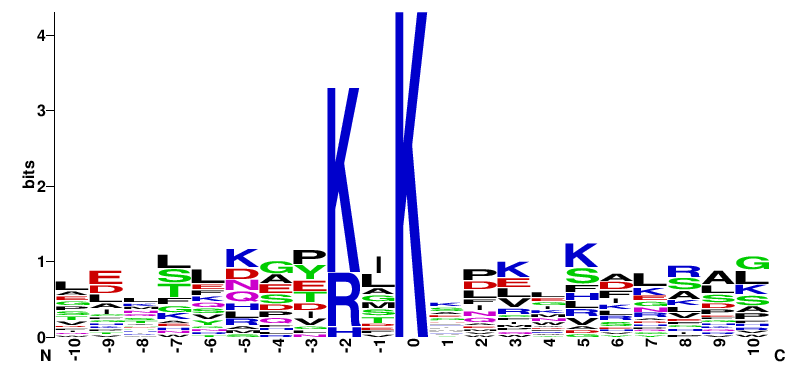 33660.770.820.800.590.89CarbK_5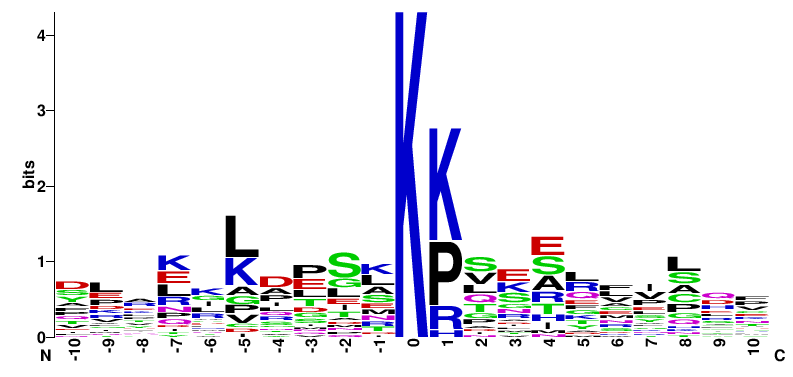 26520.690.750.730.430.82CarbK_6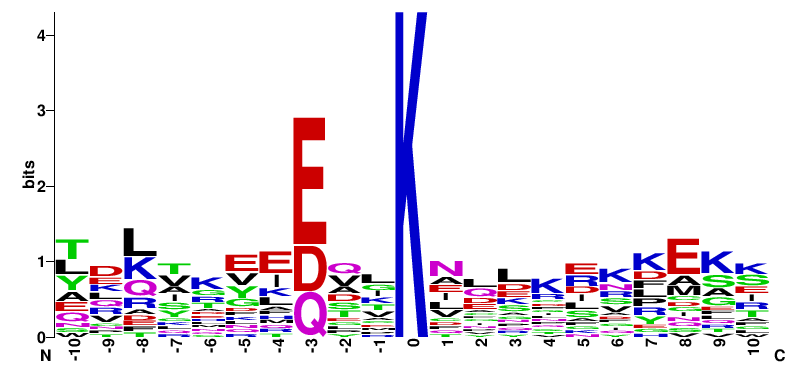 33660.760.760.760.490.85CarbK_7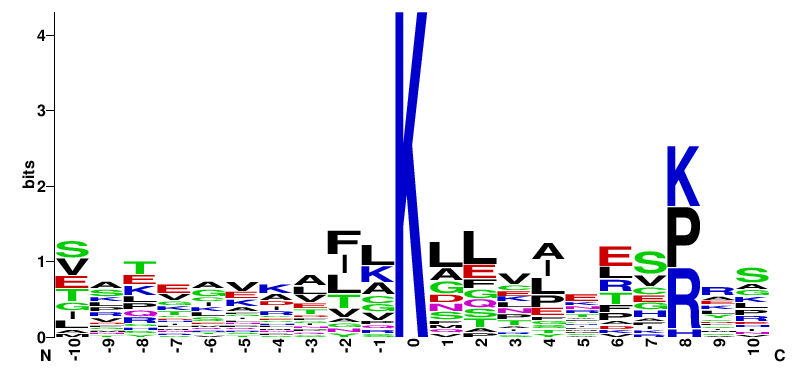 23460.740.740.740.450.84All carbonylated R sites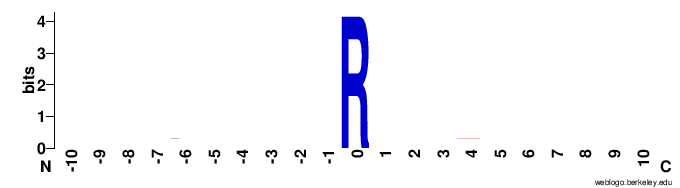 1152300.680.660.670.330.73CarbR_1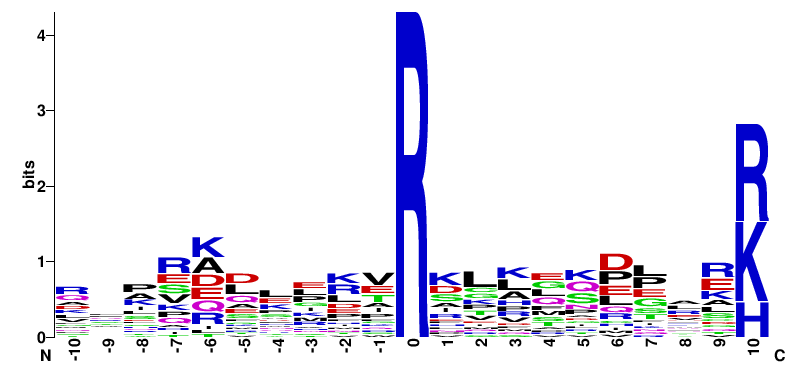 56920.760.740.750.470.85CarbR_2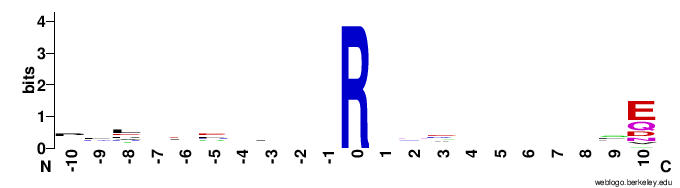 33860.700.680.690.350.75All carbonylated T sites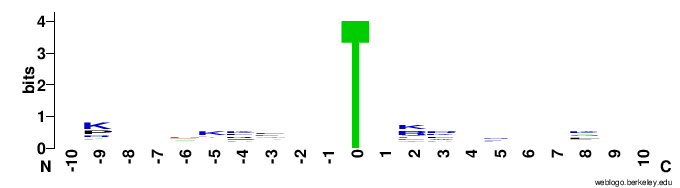 1092180.700.690.690.370.77CarbT_1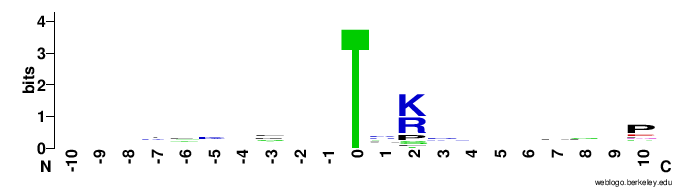 46920.740.740.740.450.84CarbT_2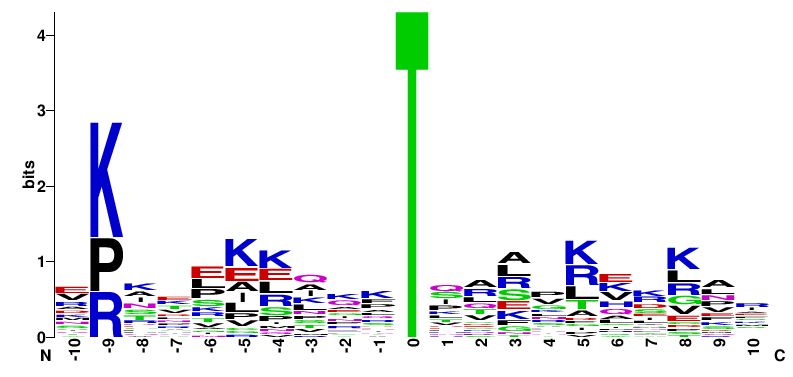 38760.750.750.750.480.85All carbonylated P sites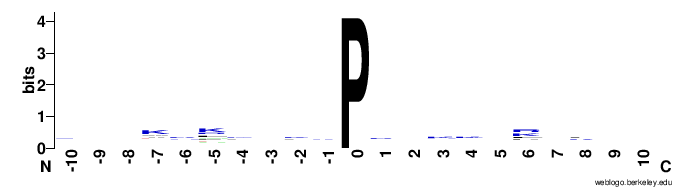 1092180.720.720.720.420.82CarbP_1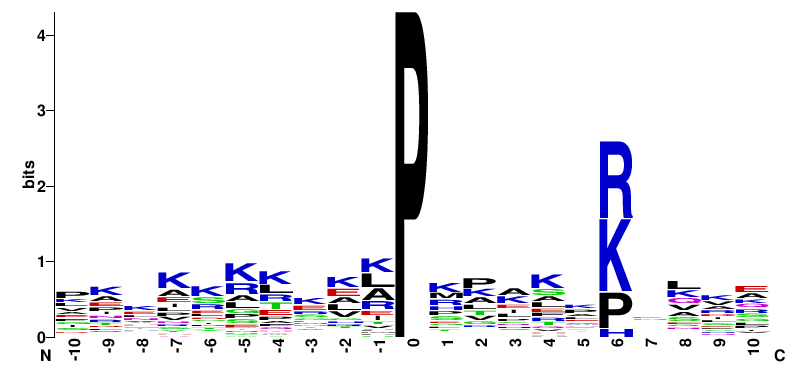 43860.810.810.810.610.90CarbP_2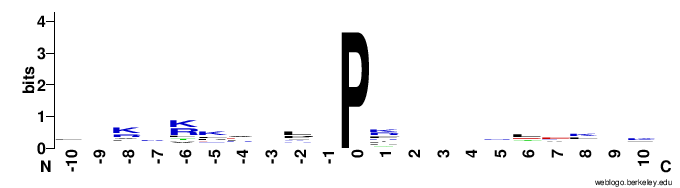 22440.730.730.730.430.82CarbP_3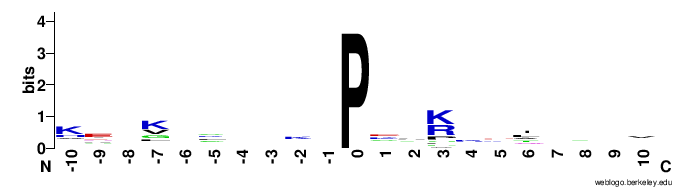 21420.700.680.690.340.73